Name___________________________class________Date______________________Unit 2 Human Systems ReviewTurn this in completed on test day for 5 bonus points!!!Explain the following terms and give examples:Cultural diffusion:Cultural Hearth:Innovation:Acculturation:Culture:Explain the following terms and give examples:Nation:State:Nation-State:Stateless Nation:Physical geography plays a big role in where people choose to live. What types of environments tend to be the most highly populated? Explain the following terms:Subsistence agriculture:Cottage industry:Commercial Agriculture:Commercial Industry:Which is more likely to be seen in a developed country subsistence or commercial agriculture and why?Why is the population in the world growing?  Explain the following levels of economic activity and give examples:Primary:Secondary:Tertiary:Quaternary:What are population pyramids?  What do they show?Sketch and explain the 4 stages of population pyramids:Stage 1:Stage 2:Stage 3:Stage 4:Which stage of population pyramid is considered the least developed?Which stage of population pyramid is going through a population boom?Which stage of population pyramid is considered the most developed?Explain the following terms and give examples:Renewable Resource:Non-renewable Resource:Inexhaustible Resource:What is a natural resource?  How are they distributed around the planet?What is an ethnic group? Explain the following forms of government:Democracy:Monarchy:Dictatorship:Communism:Theocracy:What are the characteristics of a developed state?What are the characteristics of a developing state?What are the characteristics of an underdeveloped state?Explain the following types of economic systems:Free Market:Command:Mixed/Socialist:Traditional:What is infrastructure?  Why is in important and necessary for an economy to be successful?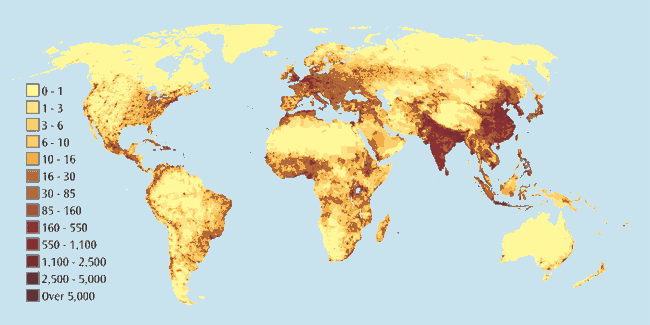 Based on what you see in the population map and your knowledge of geography, what connections can you make between physical geography and population distribution?  (Answer in a paragraph).Explain the difference between push and pull factors (Answer in a paragraph).How can culture work as both a uniting force and a dividing one? (Answer in a paragraph).What is the population paradox? (Answer in a paragraph).JudaismChristianityIslamHinduismBuddhismSikhismPlace of OriginHoly Book/TeachingFounderPlace of Worship